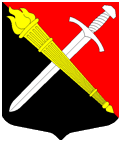 АДМИНИСТРАЦИЯМуниципальное образование Тельмановское сельское поселение Тосненского района Ленинградской областиП О С Т А Н О В Л Е Н И Е«14» января 2020 г.                					           	  № 10Об утверждении норматива стоимости одногоквадратного метра общей площади жилья по муниципальному образованию Тельмановскоесельское поселение Тосненского районаЛенинградской области на I квартал 2020 годаВ целях  проведения расчетов средней рыночной стоимости одного квадратного метра общей площади жилья  по муниципальному образованию Тельмановское сельское поселение Тосненского района Ленинградской области, необходимой для определения размеров субсидии и социальных выплат, руководствуясь Приказом Министерства строительства Российской Федерации от 19 декабря 2019 № 827/пр «О нормативе стоимости одного квадратного метра общей площади жилого помещения по Российской Федерации на первое полугодие 2020 года и показателях средней рыночной стоимости одного квадратного метра общей площади жилого помещения по субъектам Российской Федерации на I квартал 2020 года», распоряжением комитета по строительству Ленинградской области от 04.12.2015 № 552 «О мерах по обеспечению осуществления полномочий комитета по строительству Ленинградской области по расчету размера субсидий и социальных выплат, предоставляемых за счет средств областного бюджета Ленинградской области в рамках реализации            на территории Ленинградской области федеральных целевых программ                     и государственных программ Ленинградской области».В рамках реализации мероприятий «Улучшение жилищных условий молодых граждан (молодых семей)», «Улучшение жилищных условий                граждан с использованием средств ипотечного кредита (займа)»                                                      и «Улучшение жилищных условий граждан, проживающих в сельской местности, в том числе молодых семей и молодых специалистов»  подпрограммы«Содействие в обеспечении жильем граждан Ленинградской области» государственной программы Ленинградской области «Формирование городской среды и обеспечение качественным жильем граждан на территории Ленинградской области»Проанализировав данные о размере средней рыночной стоимости  одного квадратного метра  общей площади  жилья за III квартал 2019 года  представленные Управлением федеральной службы государственной статистики по г. Санкт-Петербургу и Ленинградской области, агентствами недвижимости, применительно к территории Тельмановского сельского поселения Тосненского района Ленинградской области, строительными организациями МО Тельмановское сельское поселение Тосненского района Ленинградской области, администрация муниципального образования Тельмановское сельское поселение Тосненского района Ленинградской области ПОСТАНОВЛЯЕТ:Определить на I квартал 2020 года величину средней рыночной стоимости одного квадратного метра общей площади жилья на территории муниципального образования Тельмановское сельское поселение Тосненского района Ленинградской области в размере 59 043,47 руб., согласно приложению №1, №2.2.  Утвердить на I квартал 2020 года величину средней рыночной стоимости одного квадратного метра общей площади жилья, на основании Приказа Министерства строительства Российской Федерации от 19 декабря 2019 года                           № 827/пр «О нормативе стоимости одного квадратного метра общей площади жилого помещения по Российской Федерации  на первое полугодие 2020 года                и показателях средней рыночной стоимости одного квадратного метра общей площади жилого помещения по субъектам Российской Федерации на I квартал 2020 года», размере 51 607 рублей.3.   Настоящее постановление вступает в силу с момента подписания.4. Контроль за исполнением постановления возложить на заместителя главы администрации О.А. Крюкову.Глава администрации                                                                    С.А. Приходько                                                                                                  Приложение №2к постановлению администрации МО   								  Тельмановское сельское поселение от 14.01.2020 г. № 10Расчет показателя средней рыночной стоимости  общей площади  жилья на территории  муниципального  образования Тельмановское сельское поселение Тосненского района Ленинградской области:Ср ст квм=( (ст. дог*0,92)+(ст. кред.*0,92)+ст. стат.+ ст.строй.)/ NСр ст квм = Ср квм x К дефлПриложение №1                                                                                           к постановлению администрации МО                 Тельмановское сельское поселениеот 14.01.2020 г. № 10Расчет средней рыночной стоимости 1 кв.м общей площади жилья                               по муниципальному образованию Тельмановское сельское поселение Тосненского района Ленинградской области  на I квартал 2020 г.  Ст дог- по договорам на приобретение (строительство) жилых помещений, совершенных на территории  Тельмановского сельского поселения, предоставленные участниками жилищных программ, действующих                              на территории Ленинградской области составляет 56 438 руб.Ст кред. –по данным риэлторских организация по купле-продаже жилых помещений и кредитных организаций составляет 66 207 руб.     Ст строй – 65 000 руб.Ст стат – данные на III квартал 2019 года средняя на первичном и вторичном рынке жилья составляет 55 540, 50 руб.Ср ст квм=(ст. дог*0,92)+(ст. кред.*0,92)+ст. стат.+ ст.строй.)/ N0,92- коэффициент, учитывающий долю затрат покупателя по оплате услуг риэлторов, нотариусов, кредитных организаций (банков) и других затрат;N- кол-во показателейСр.кв.м.=((56 438*0,92) + (66 207*0,92) +55 540, 5+65 000) /4=58 343,35 рубСр ст квм = Ср квм x К дефл,К_дефл - индекс-дефлятор, определяемый на основании дефляторов по видам экономической деятельности, индекса цен производителей (раздел капитальные вложения (инвестиции) уполномоченным федеральным органом исполнительной власти на расчетный квартал.К дефл = 101, 2%Ср ст квм = 58 343,35 * 101,2= 59 043,47 руб.Наименованиемуниципального образованияпоселенияПоказательсредней рыночной стоимости одного квадратного метра общей площади жилья(Ср ст квм)Ст статСт кредСт стройСт догМО Тельмановское СП Тосненского района Ленинградской области59 043,4755 540, 50 66 20765 00056 438